＜ＪＡバンク中央アカデミー＞全国研修のご案内（No．1400）「貯金窓口事例研修」　　～ 貯金窓口での異例処理発生時等の実務対応能力の向上を図る講座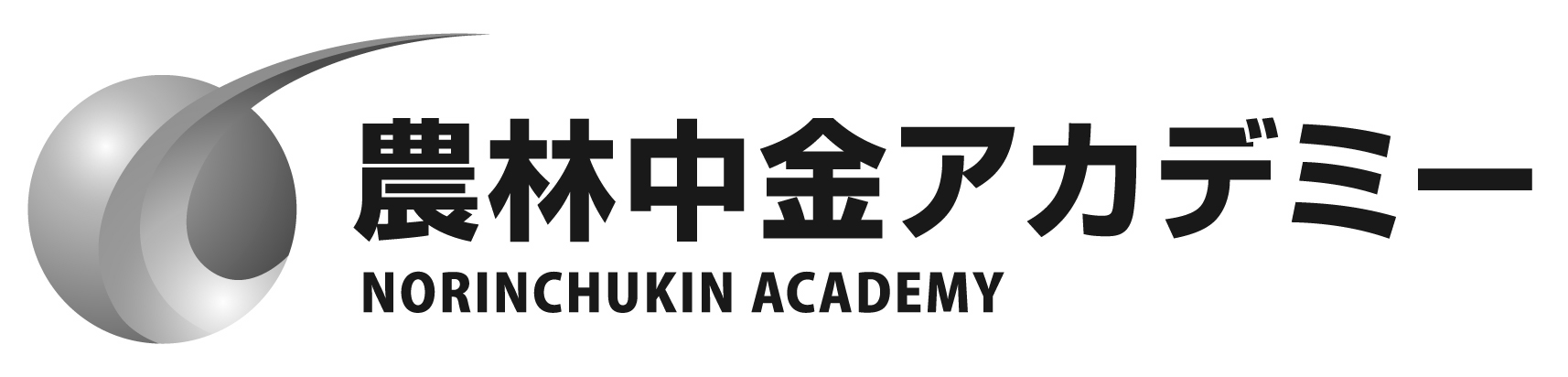 研修のねらい（こんな時）窓口における正確・迅速な事務処理は利用者満足向上および利用伸長に向けた金融機関業務の基本です。このような事務処理を行うためには、基本の理解はもちろん、さまざまな異例処理発生時等での実務処理能力の向上が不可欠です。このため、本研修では、窓口での実務対応時にニーズの高い高齢者等および制限行為能力者等との取引、貯金者死亡時の相続貯金の扱い等について、具体的事例を交えながら研修を実施し、窓口対応力の向上を目指します。想定する受講対象者信連等の窓口部署またはＪＡ等指導部署でＪＡ等の窓口指導を担当する職員考え方（研修の骨格）福山講師をメインに現場でニーズの高い異例処理の事例にかかる対応の仕方について研修を進めた後、ＪＡ窓口実務に精通されている信連ＯＢの北島講師に、実際の照会事例等をベースに事例解説を行っていただきます。福山講師の担当部分では、①制限行為能力者制度（未成年者との取引、高齢者取引等）、②相続（相続の実務処理等）、③取引時確認、④差押（強制執行と滞納処分）につき、事例研究を交え実務に即した講義を行います。3日目の午後は、北島講師が実際の照会事例の解説を行います。関係者の声研修プログラム（予定）　※時間調整等により、内容を変更する場合があります。（注）第１日目の研修終了後「経験交流会」を開催いたします。募集人員　　　定員　３０名　応募人数が定員を上回った場合は、受講をお断りする場合がありますので、予めご承知おきください。（受講をお断りする場合は、開講の1カ月前までにご連絡します。）　正式なご案内は、事務の都合上、1カ月前頃の送付となりますので、1カ月前までに連絡がない場合はお申込みいただいた内容で受講準備をお進めください。日程◇開講　　　平成３０年　９月１９日（水）　　９時００分◇閉講　　　平成３０年　９月２１日（金）　１５時３０分（１５時４０分解散）＜ 集合日時　平成３０年　９月１８日（火）　２１時００分 ＞研修会場・宿泊場所（１）研修会場　　農林中央金庫品川研修センター（住所）東京都港区港南２－１０－１３（電話）０３－６７５８－３１７０（２）宿泊場所　　農林中央金庫品川研修センター　※　宿泊人数の関係で近隣ホテル等での宿泊となる場合がありますので、予めご承知おきください。　　参加費用（予定）（消費税込）申込みの方法８月１３日（月）までに以下の方法でお申込みください。以上セッション名内容講師【１日目】【１日目】【１日目】【１日目】【１日目】9121319(8:50集合)(8:50集合)9121319＜開講＞○制限行為能力者制度＜開講＞○制限行為能力者制度・成年後見制度・未成年者との取引　等（事例研究）福山講師9121319（つづき）○相続（17:30終了）（つづき）○相続（17:30終了）・高齢者取引（事例研究、理解促進問題）・遺産分割の手順・法定相続人と相続分・遺言と遺産分割協議　等福山講師9121319（経験交流）（経験交流）【２日目】【２日目】【２日目】【２日目】【２日目】9121318（つづき）（つづき）・相続の実務処理（事例研究、理解促進問題）福山講師9121318（つづき）○貯金受付時の確認事項（17:30終了）（つづき）○貯金受付時の確認事項（17:30終了）・取引時確認・特定取引、確認事項と方法　等福山講師9121318－－－【３日目】【３日目】【３日目】【３日目】【３日目】9121316〇差押（全体まとめ）〇差押（全体まとめ）・強制執行と滞納処分・全体振り返り、全体質疑福山講師9121316○照会事例解説（15:40解散）○照会事例解説（15:40解散）・相続貯金の取引履歴開示請求対応　等北島講師(アンケート記入)9121316金額備考受講料４２，０００円教材費を含みます。宿泊代３，０００円―食事代６，０００円研修初日の経験交流会、初日～３日目の昼食代合計５１，０００円お申込み申込方法信農連・１ＪＡ県ＪＡ「研修申込・履歴管理システム」によりお申込みください。農林中金本支店・営業所N-Styleより農林中金系統人材開発部へお申込みください。